Emily McTavish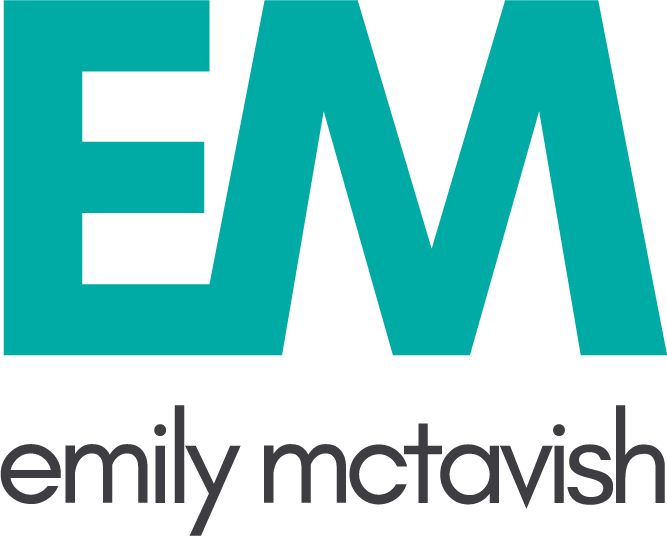 (715) 456-9869em.mctavish@gmail.comwww.emilymctavish.comTwitter: @EmMcTNEWS PRODUCERKRDO NEWSCHANNEL 13 - COLORADO SPRINGSJuly 2019 to PresentProduces full hour 4 p.m. broadcast using ENPS to stack show and write stories with snappy teasesCoordinates reporter coverage and pitches ideas for breaking and spot newsCreates original graphics, both still and video, for broadcastBrought 6 a.m. hour of Good Morning Colorado to the top-rated spot in D.M.A.Created new style guide ahead of 2020 electionNEWS PRODUCERGOOD DAY DePAUL - DePAUL UNIVERSITY, CHICAGOSeptember 2018 to May 2019Winner: College Student Production Newscast Category, Chicago/Midwest Chapter of the National Academy of Television Arts & SciencesProduced weekly show covering campus, local and national newsShot and edited video and created original, animated graphics for broadcastSecured exclusive interview with Alderman Ed Burke on 2019 municipal electionCOMMUNICATIONS ASSISTANTDePAUL UNIVERSITY COLLEGE OF LAW - CHICAGOSeptember 2017 to June 2019Managed official social media channels for College of LawTook photos at College of Law events and headshots of new facultyDesigned advertising pieces for print trade publicationsWrote feature articles on notable students and alumni for websiteMETRO INTERNCHICAGO SUN-TIMES - CHICAGOSeptember 2018 to November 2018Produced an exclusive multi-platform piece on a community center in jeopardy of being demolishedAssisted with 2018 midterm election coverage, including the Illinois attorney general’s raceContributed to the Illinois Bicentennial special Sunday insert featuring more than 200 businessesDePAUL UNIVERSITY, CLASS OF 2019Master’s of Arts in Journalism with an emphasis in multimediaMaster’s Student of the Year for JournalismMISSOURI STATE UNIVERSITY, CLASS OF 2016Bachelor’s of Science in Journalism, Magna Cum Laude